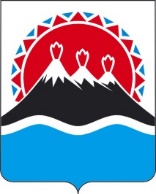 РЕГИОНАЛЬНАЯ СЛУЖБАПО ТАРИФАМ И ЦЕНАМ КАМЧАТСКОГО КРАЯПРОЕКТ ПОСТАНОВЛЕНИЯВ соответствии с постановлением Правительства Российской Федерации от 07.03.1995 № 239 «О мерах по упорядочению государственного регулирования цен (тарифов)», постановлениями Правительства Камчатского края от 19.12.2022 № 694-П «Об утверждении Порядка осуществления государственного регулирования цен (тарифов) на услуги перевозчиков, осуществляющих регулярные муниципальные перевозки пассажиров и багажа автомобильным транспортом общего пользования по регулируемым ценам (тарифам) на территории Камчатского края», от 07.04.2023 № 204-П
 «Об утверждении Положения о Региональной службе по тарифам и ценам Камчатского края» и протоколом Правления Региональной службы по тарифам и ценам Камчатского края от ХХ.ХХ.2023 № ХХПОСТАНОВЛЯЮ:1.	Утвердить и ввести в действие экономически обоснованные тарифы 
ИП Гадушкин С.Ю. на перевозку пассажиров автомобильным транспортом общего пользования в городском сообщении на территории Усть-Камчатского муниципального района Камчатского края на 2024 год, согласно приложению.2.	Настоящее постановление вступает в силу после дня его официального опубликования и распространяется на правоотношения, возникающие с 1 января 2024 года.Приложение к постановлению Региональной службыпо тарифам и ценам Камчатского края от ХХ.ХХ.2023 № ХХХЭкономически обоснованные тарифы ИП Гадушкин С.Ю. на перевозку пассажиров автомобильным транспортом общего пользования в городском сообщении на территории Усть-Камчатского муниципального района Камчатского края на 2024 год[Дата регистрации] № [Номер документа]г. Петропавловск-КамчатскийОб утверждении экономически обоснованных тарифов ИП Гадушкин С.Ю. на перевозку пассажиров автомобильным транспортом общего пользования в городском сообщении на территории Усть-Камчатского муниципального района Камчатского края на 2024 год Руководитель[горизонтальный штамп подписи 1]М.В. Лопатникова№ п/пНаименованиеЭкономически обоснованный тариф, рублей1.Усть-Камчатское поселение159,932.с. Крутоберегово941,74